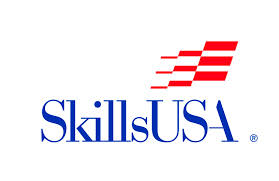 Cosmetology Quiz Bowl(Florida Only Contest)PURPOSE: To test the knowledge of team members on various aspects of general academic knowledge, SkillsUSA knowledge and Cosmetology related knowledge.CLOTHING REQUIREMENT: (all team members should dress uniformly) Official Leadership contest dress (see SkillsUSA Technical Standards) is required for ALL phases of the contest. ELIGIBILITY: The Contestants must be enrolled in a Cosmetology or related program of study. Contestants must be paid SkillsUSA Members.OBSERVER RULE: Observers will be allowed to watch the match providing space is available.  No talking or gesturing will be permitted. Only team captains can file a “challenge”. Teams can be disqualified for any type of communication with the audience. The event facilitator or judges may remove observers and/or close the event.EQUIPMENT AND MATERIALS Supplied by the technical committee or host school: One table for each team A table for the apparatus, scorekeeper and timekeeper.A table for the judges.Chairs for all participants, committee members and judges.Podium and if necessary, a public address system. Quiz Bowl apparatus. Sufficient score sheets and pencils for judges. Paper for the team members. Calculators for contest officials. Supplied by the contestants: All competitors must create a one-page résumé and submit a hard copy to the technical committee chair at orientation. (-50 points penalty). Please write the contestant Team Number on the Resume.Participants are responsible to bring a No. 2 pencil to use for the written test.All cell phones MUST be off and out of sight. Any cell phone usage during contest will disqualify teams.SCOPE OF THE CONTEST: The contest is defined by industry standards as determined by the Florida SkillsUSA Championships technical committee. Each Region may send 1st and 2nd place teams to state contests unless otherwise approved by the state director.SKILLS PERFORMANCE: Teams will demonstrate communication skills, team work, problem solving and time management skills by determining and presenting the answer to each question clearly within the five-second time frame.Each team shall have 3-5 members. In the event of 3 or 4 member teams. The lowest written test score of the team will count as proxy for the 4th and/or 5th member.Each team shall have a captain. The captain will be the official “spokesman” for the team. Only captains can say the final answer and only captains can file a challenge.There will be three rounds of 25 questions each. There will be no time limit.The facilitator will ask questions. Questions will only be asked one time. Once a buzzard has been activated by a team, the facilitator will stop reading the question. The team will have 5 seconds to answer.Once the team activates the buzzard, it must wait to be recognized by the facilitator before giving the answer.Any member of the team can activate the buzzard, but only the captain will submit the answer. Once the buzzard has been activated, teams will have 5 seconds to answer. Teams may converse within themselves.If the team answers correctly, one point will be awarded to the team. If the team answers incorrectly, One point will be deducted from the team score. The team is only allowed to answer once per question. The first answer given is the final answer.In the event of an incorrect answer, unless another team buzzes in before the facilitator has completed the question, the moderator will re-read the question until the question is complete. The question cannot be repeated except upon request of a judge. Teams will have ten seconds from the time the facilitator is done reading the question to respond.Facilitator will relay the correct answer in the event that no team answers correctly.If the facilitator inadvertently gives away the answer the question is voided and an alternate question is read from the alternate list.The judge(s) will have the final say as pertaining to a correct/incorrect answer.Teams may not use cell phones, notes, reference materials, calculators or any type of electronics. Blank Paper will be provided, and teams can bring their own pencils.In the event that a team believes that an incorrect answer was accepted or a correct answer was not accepted, it many offer a challenge. Only the team captain can submit a challenge and only at the point in which they occur. Challenges may not be made once the next question is read. Team captains will raise their hands before the next question is read to submit a challenge. The judges will have the final say. If a team that submits a challenge is correct, scores will reflect the correct score. If a team that submits the challenge is proved wrong that team shall be deducted a point. Challenge with caution.Questions would consist of material from: Salon Fundamentals, Milady’s Standard Cosmetology, SkillsUSA Leadership Handbook and the Florida Cosmetology Rules and Regulations- Board of Cosmetology.KNOWLEDGE PERFORMANCE: A written test will be administered to all team members. Questions would consist of material from: Salon Fundamentals, Milady’s Standard Cosmetology, SkillsUSA Leadership Handbook and the Florida Cosmetology Rules and Regulations- Board of Cosmetology.Quiz Bowl Rounds Total Score x .70 + Average Team Test Score x.30= Final Team Score